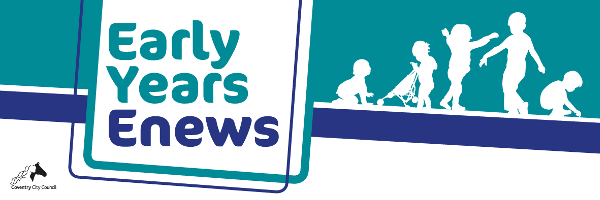 Information, Guidance and Templates for Early Years ProvidersTo help support practice and compliment the procedures and guidance issued by the Coventry Local Safeguarding Children’s Board, the Early Years Team have created a range of resources to support your setting in meeting safeguarding requirements. To access the resources please use the link below http://www.coventry.gov.uk/info/39/nurseries_and_childcare/3288/provider_resources_-_safeguarding_in_early_years_and_childcareYou will need to use the following password; EYsafeThis website is being updated regularly, therefore we advise you to access the website frequently. Coming soon: Safeguarding in Early Years Newsletters